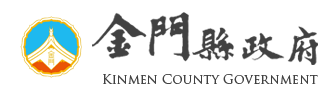 113年勞工職業災害保險法概論暨堆高機危害預防宣導會地點：金門縣文化局三樓會議室(金門縣金城鎮環島北路一段66號)。時程表：113年4月24日(星期三)報名網址：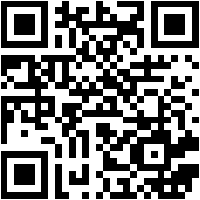 連絡人：金門縣政府社會處勞工行政科職災勞工重建行政協助人員  薛文芳電話：082-318823分機62557傳真：082-71514行動：0912-025329金門縣金城鎮民權路173號2樓項次時間課程名稱講師11330~1350報到及說明報到及說明21350~1400長官致詞長官致詞31400~1500勞工職業災害保險法勞動部勞工保險局金門辦事處41500~1600堆高機相關法規職業安全管理師51600~1700堆高機職災案例探討與預防職業安全管理師